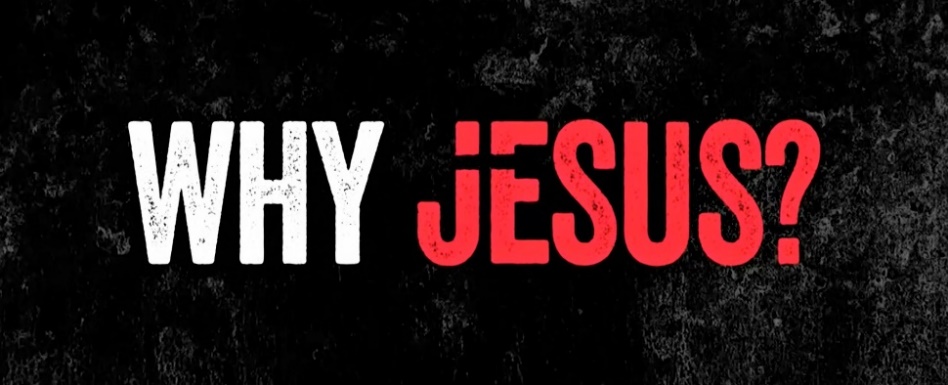 Week 6: Because He is our KingINTRODUCTIONWe all defer to someone. We have bosses, governmental leaders, family influencers, etc. How did the leaders you know get their positions? Was it hard work, being in the right place at the right time, family influences or something else? Do they deserve the positions of leadership they have?DISCUSSION QUESTIONSOn Sunday, pastor Phil gave us 5 reasons that we should choose Jesus to be our king. One of the reasons Jesus is our king is because of who he is – the human descendant of David and the Son of God. What is the impact for you that Jesus was able to be both of those things?The Old Testament has over four dozen major prophecies that Jesus fulfilled. Why do you think it’s important that Jesus was able to fulfill all of things God said about him?Jesus states his mission is given in Luke 4:17-21. Do the things you do match up with his mission? How or how not?Read Mark 9:7. Why do you think God chose to endorse Jesus like this? The Bible gives us many stories of Jesus performing miracles, serving others, suffering for us, being tempted, and forgiving sin to name a few. How do all these experiences impact your willingness to let him be your king?STEPPING FORWARDThe Bible tells us that we all have one of two options. Either we can choose to make Jesus our king, or we choose to reject him and make Satan our king. How have you chosen? This week think about if there are any areas in your life where you are resisting Jesus’ kingship.Yet to all who received him, to those who believed in his name, he gave the right to become children of God  John 1:12